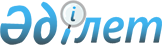 Об утверждении Положения государственного учреждения "Управление координации занятости и социальных программ Актюбинской области"
					
			Утративший силу
			
			
		
					Постановление акимата Актюбинской области от 1 октября 2015 года № 358. Зарегистрировано Департаментом юстиции Актюбинской области 6 ноября 2015 года № 4563. Утратило силу постановлением акимата Актюбинской области от 22 декабря 2016 года № 538      Сноска. Утратило силу постановлением акимата Актюбинской области от 22.12.2016 № 538 (вводится в действие со дня его первого официального опубликования).

      Примечание РЦПИ.

      В тексте документа сохранена пунктуация и орфография оригинала.

      В соответствии со статьей 27 Закона Республики Казахстан от 23 января 2001 года "О местном государственном управлении и самоуправлении в Республике Казахстан", статьей 17 Закона Республики Казахстан от 1 марта 2011 года "О государственном имуществе" акимат Актюбинской области ПОСТАНОВЛЯЕТ:

      1. Утвердить прилагаемое Положение государственного учреждения "Управление координации занятости и социальных программ Актюбинской области".

      2. Государственному учреждению "Управление координации занятости и социальных программ Актюбинской области" обеспечить размещение настоящего постановления в информационно-правовой системе "Әділет".

      3. Отменить некоторые постановления акимата Актюбинской области согласно приложению к настоящему постановлению.

      4. Контроль за исполнением настоящего постановления возложить на заместителя акима Актюбинской области Нуркатову С.К.

      5. Настоящее постановления вводится в действие по истечении десяти календарных дней после дня его первого официального опубликования. 

 Перечень постановлений акимата Актюбинской области, подлежащих отмене      1. Пункт 2 постановление акимата Актюбинской области от 17 апреля 2008 года № 134 "О некоторых вопросах государственного учреждения "Департамент координации занятости и социальных программ Актюбинской области".

      2. Постановление акимата Актюбинской области от 02 августа 2010 года № 247 "О внесении дополнения в постановления акимата области от 17 апреля 2008года № 134".

      3. Постановление акимата Актюбинской области от 30 ноября 2010 года № 365 "О внесении дополнения в постановления акимата области от 17 апреля 2008года № 134". 

      4. Постановление акимата Актюбинской области от 29 декабря 2012 года № 477 "О внесении дополнения в постановления акимата области от 17 апреля 2008года № 134".

      5. Постановление акимата Актюбинской области от 05 июня 2013 года № 174 "О внесении дополнения в постановления акимата области от 17 апреля 2008года № 134". 

      6. Постановление акимата Актюбинской области от 24 июля 2013 года № 225 "О внесении дополнения в постановления акимата области от 17 апреля 2008года № 134".

 ПОЛОЖЕНИЕ
Государственного учреждения "Управление координации занятости и социальных 
программ Актюбинской области" 1. Общие положения      1. Настоящее Положение государственного учреждения "Управление координации занятости и социальных программ Актюбинской области" (далее - Положение) разработан в соответствии с Указом Президента Республики Казахстан № 410 от 29 октября 2012 года "Об утверждении Типового положения государственного орган Республики Казахстан и определяет статус и полномичия государственного учреждения "Управление координации занятости и социальных программ Актюбинской области". 

      Государственное учреждение "Управление координации занятости и социальных программ Актюбинской области" является исполнительным органом, уполномоченным на обеспечение и проведение государственной политики в сфере занятости населения, социальной защиты населения, инвалидов, оказанием государственной адресной социальной помощи населению, предоставления специальных социальных услуг, государственных услуг оказываемых местными исполнительными органами в сфере социальной защиты населения.

      2. Государственное учреждение "Управление координации занятости и социальных программ Актюбинской области" не имеет филиалов, представительств.

      3. Государственное учреждение "Управление координации занятости и социальных программ Актюбинской области" осуществляют свою деятельность в соответствии с Конституцией и законами Республики Казахстан, актами Президента и Правительства Республики Казахстан, иными нормативными правовыми актами, а также настоящим Положением. 

      4. Государственное учреждение "Управление координации занятости и социальных программ Актюбинской области" является юридическим лицом в организационно-правовой форме государственного учреждения, имеет печати и штапмы со своим наименованием на государственном языке, бланки установленного образца, в соответствии с законодательством Республики Казахстан счета в органах казначейства.

      5. Государственное учреждение "Управление координации занятости и социальных программ Актюбинской области" вступает в гражданско-правовые отношения от собственного имени.

      6. Уполномоченным органом по руководству и учредителем государственного учреждения "Управление координации занятости и социальных программ Актюбинской области" является государственное учреждение "Аппарат акима Актюбинской области".

      7. Государственное учреждение "Управление координации занятости и социальных программ Актюбинской области" имеет право выступать стороной гражданско-правовых отношений от имени государства, если оно уполномочено на это в соответствии с законодательством. 

      8. Государственное учреждение "Управление координации занятости и социальных программ Актюбинской области" по вопросам своей компетенции в установленном законодательством порядке принимает решения, оформляемые приказами руководителя государственного учреждения "Управление координации занятости и социальных программ Актюбинской области" и другими актами, предусмотренными законодательством Республики Казахстан.

      9. Структуру и штатную численность государственного учреждения "Управление координации занятости и социальных программ Актюбинской области" утверждает руководитель Управления координации занятости и социальных программ области в соответствии с постановлением акимата области об утверждении структуры местного государственнного управления, лимитов штатной численности местных исполнительных органов Актюбинской области.

      10. Местонахождение юридического лица: Республика Казахстан, 030019, Актюбинская область, город Актобе, улица Маресьева, д.101.

      11. Полное наименование государственного органа:

      государственное учреждение "Управление координации занятости и социальных программ Актюбинской области".

      12. Настоящее Положение является учредительным документом государственного учреждения "Управление координации занятости и социальных программ Актюбинской области".

      13. Финансирование деятельности государственного учреждения "Управление координации занятости и социальных программ Актюбинской области" осуществляется из областного бюджета.

      14. Государственному учреждению "Управление координации занятости и социальных программ Актюбинской области" запрещается вступать в договорные отношения с субъектами предпринимаетльства на предмет выполнения обязанностей, являющихся функциями государственного учреждения "Управление координации занятости и социальных программ Актюбинской области".

      Если законодательными актами предоставлено право осуществлять приносящую доходы деятельность, то доходы, полученные от токой деятельности, направляются в доход областного бюджета.

 2. Миссия, основные задачи, функции, права и обязанности государственного органа      15. Миссией государственного учреждения "Управление координации занятости и социальных программ Актюбинской области" является обеспечение содействия социальных гарантий и занятости населения в соответсвии со стратегическим планом управления координации занятости и социальных программ области.

      16. Задачи:

      1) обеспечение и проведение государственной политики в сфере занятости населения; 

      2) обеспечение государственных гарантий в сфере занятости населения; 

      3) обеспечение и проведение государственной политики в сфере социальной защиты инвалидов, социальной помощи инвалидам; 

      4) обеспечение и проведение государственной политики в сфере предоставления специальных социальных услуг; 

      5) организация социального партнерства на региональном уровне, содействие в укреплении и развитии социального партнерства; 

      6) обеспечение и проведение государственной политики, связанной с оказанием государственной адресной социальной помощи населению; 

      7) регулирование правоотношений, связанных с рассмотрением обращений физических и юридических лиц в целях реализации и защиты их прав, свобод и законных интересов; 

      8) обеспечение информационного обмена и информационных услуг; 

      9) повышение качества предоставления государственных услуг, развитие "электронных государственных услуг"; 

      10) обеспечение и проведение антикорупционной политики государства; 

      11) координация организации социальной адаптации и реабилитации лиц, отбывших уголовные наказания; 

      12) обеспечение и проведение принципов бюджетной системы Республики Казахстан, налогового законодательства Республики Казахстан; 

      13) обеспечение и проведение в пределах своей компетенции государственной политики в области миграции населения.

      17. Функции Управления:

      1) осуществление своей деятельности в соответствии со стратегическим и операционным планами; 

      2) осуществляет внутренний контроль по направлениям деятельности Управления с целью повышения качества и производительности его работы;

      3) внесение в пределах компетенции представлений к награждению государственными наградами; 

      4) координирует организацию и осуществление социальной адаптации и реабилитации лиц, отбывших уголовные наказания; 

      5) организация социального партнерства на региональном уровне; 

      6) координация работы по ведению переговоров сторонами социального партнерства по подготовке проекта регионального (областного) соглашения, разработки и заключению регионального (областного) соглашения; 

      7) формирование персонального состава областной трехсторонней комиссии по социальному партнерству и регулированию социльно-трудовых отношений; 

      8) обеспечивает работу областной трехсторонней комиссии по социальному партнерству и регулированию социльно-трудовых отношений и рабочих групп, ведение протоколов, подготовку проектов решений и контроль за их исполнением; 

      9) осуществляет регистрацию отраслевых и региональных соглашений, заключенных на городском, районном уровне; 

      10) внесение предложения объединениям, работодателям, объединениям работников, не участвовавшим в заключении регионального (областного) соглашения, присоединиться к региональному (областному) соглашению; 

      11) осуществляет мониторинг исполнения регионального (областного) соглашения; 

      12) оказание содействия по подготовке материалов претендентов на республиканский конкурс по социальной ответственности бизнеса "Парыз"; 

      13) рассматривает и согласовывает нормы труда и параметры системы оплаты труда работников организаций, на услуги (товары, работы) которых вводится государственное регулирование тарифов (цен, ставок сборов), в порядке установленном уполномоченным государственным органом по труду; 

      14) разрабатывает и вносит на утверждение представительных органов области региональную программу реабилитации инвалидов, включая поддержку специализированных организаций общественных объединений инвалидов; 

      15) организует профессиональное обучение (переобучение) инвалидов в соответствии с Законом Республики Казахстан "О социальной защите инвалидов в Республике Казахстан" и индивидуальной программой реабилитации инвалида; 

      16) организует подготовку, переподготовку и повышение квалификации специалистов по реабилитации инвалидов, в том числе специалистов языка жестов, специалистов по чтению и письму рельефно-точечным шрифтом Брайля; 

      17) организует на соответствующей территории медицинскую, социальную, профессиональную реабилитацию в соответствии с Законом Республики Казахстан "О социальной защите инвалидов в Республике Казахстан" и индивидуальной программой реабилитации инвалида; 

      18) обеспечивает санаторно-курортное лечение инвалидов и детей-инвалидов в соответствии с индивидуальной программой реабилитации инвалида; 

      19) обеспечивает реализацию комплексных программ реабилитации инвалидов; 

      20) организует обеспечение инвалидов техническими вспомогательными (компенсаторными) средствами и (или) специальными средствами передвижения в соответствии с индивидуальной программой реабилитации инвалида; 

      21) организует совместно с уполномоченными органами в области физической культуры и спорта, культуры и общественными объединениями инвалидов проведение оздоровительных, спортивных, культурно-массовых и просветительских мероприятий среди инвалидов; 

      22) координирует оказание благотворительной и социальной помощи инвалидам; 

      23) организация мер по обеспечению социальной защиты инвалидам, направленных на создание им равных с другими гражданами возможностей участия в жизни общества; 

      24) осуществление контроля за правильностью расходования администрацией медико-социального учреждения пенсионных выплат из Государственного центра по выплате пенсий и государственных социальных пособий опекаемым, из числа психоневрологических больных, решением суда признанных недееспособными и нуждающимися в опеке; 

      25) проведение мониторинга вопросов по обеспечению инвалидов доступа к объектам социальной инфраструктуры; 

      26) осуществляет мониторинг работы по обеспечение занятости инвалидов; 

      27) реализуют государственную политику в сфере предоставления специальных социальных услуг; 

      28) осуществляет взаимодействие с физическими и юридическими лицами и государственными органами по вопросам предоставления специальных социальных услуг; 

      29) обеспечивает создание и деятельность субъектов, предоставляющих специальные социальные услуги, находящихся в их ведении; 

      30) обеспечивает предоставление субъектами, предоставляющими специальные социальные услуги, гарантированного объема специальных социальных услуг; 

      31) обеспечивает проведение анализа потребностей населения в специальных социальных услугах; 

      32) организуют кадровое обеспечение субъектов, предоставляющих специальные социальные услуги, профессиональную подготовку, переподготовку и повышение квалификации социальных работников; 

      33) принимает меры по развитию системы предоставления специальных социальных услуг;

      34) разрабатывает и представляет на утверждение местного представительного органа области перечень и порядок предоставления дополнительного объема специальных социальных услуг; 

      35) осуществляет государственные закупки, а также размещает государственный социальный заказ по предоставлению специальных социальных услуг и услуг по оценке и определению потребности в специальных социальных услугах; 

      36) проведение в соответствии с действующим законодательством Республики Казахстан аттестации руководителей организаций, осуществляющих деятельность в сфере занятости и социального обеспечения; 

      37) в соответствии с Постановлением Правительства Республики Казахстан № 849 от 27 сентября 2007 года "Об утверждении Правил поступления на гражданскую службу и проведения конкурса на занятие вакантной должности гражданского служащего" назначает и освобождает от должности руководителей государственных медико-социальных учреждений (дома-интернаты), финансируемых из областного бюджета;

      38) обеспечивает реализацию государственной политики занятости населения; 

      39) выдача разрешения иностранному работнику на трудоустройство и работодателям на привлечение иностранной рабочей силы для осуществления трудовой деятельности на территории области в пределах квоты, распределенной центральным исполнительным органом, а также приостановки и отзыва указанных разрешений; 

      40) осуществляет методическое руководство работой Актюбинского городского и районных отделов занятости и социальных программ, центров занятости населения г.Актобе и районов области по вопросам продуктивной занятости и поддержки инициативы самообеспечения и самозанятости граждан, сокращению фиксированной безработицы;

      41) содействие деятельности учреждений, исполняющих уголовные наказания и оказание содействия в трудоустройстве, профподготовки, переподготовки, лицам отбывшим уголовные наказания;

      42) осуществление мониторинга занятости целевых групп населения, разработка мероприятий, направленных на содействие их занятости;

      43) осуществление мониторинга спроса и предложения на рынке труда области и отдельных ее регионов, формирование перспективной потребности в квалифицированных кадрах в целом по области;

      44) формирование планов профессиональной подготовки безработных граждан и организация их выполнения;

      45) осуществление мониторинга реализации областных и республиканских Планов мероприятий по обеспечению занятости населения; 

      46) разрабатывает с участием представителей работников и работодателей на основе стратегического плана развития области и программы развития территорий программы занятости населения; 

      47) осуществление других мероприятий, способствующих занятости населения;

      48) представляет первичные статистические данные в центральный исполнительный орган в порядке и сроки, установленные законодательством Республики Казахстан; 

      49) координирует оказание социальной помощи социально уязвимым слоям населения; 

      50) мониторинг соблюдения качества предоставления государственных услуг в сфере социальной защиты населения; 

      51) разработка регламентов государственных услуг в сфере социальной защиты населения, оказываемых местными исполнительными органами; 

      52) обеспечивает соблюдение стандартов государственных услуг в сфере социальной защиты, оказываемых местными исполнительными органами; 

      53) разработка на основе стратегических и программных документов Республики Казахстан, одобренного прогноза социально-экономического развития и бюджетных параметров, стратегического плана Управления и опубликование его в средствах массовой информации; 

      54) разработка и утверждение операционного плана Управления; 

      55) осуществляет в интересах местного государственного управления иные полномочия, возлагаемые на местные исполнительные органы законодательством Республики Казахстан;

      56) формирование общественной поддержки в курируемой отрасли и взаимодействие с общественными объединениями.

      57) осуществляет учет и регистрацию оралманов и трудовых мигрантов;

      58) принимает заявление с приложением необходимых документов от этнических казахов на присвоение статуса оралмана, включение в квоту иммиграции оралманов;

      59) принимает заявление с приложением необходимых документов от граждан Республики Казахстан на присвоение статуса переселенца и включение в квоту переселенцев внутренних мигрантов;

      60) принимает решение о присвоении статуса оралмана, включении в квоту иммиграции оралманов и назначении выплат единовременных пособий, средств на приобретение жилья оралманам, включенным в квоты иммиграции оралманов;

      61) выдает удостоверения оралмана и переселенца;

      62) организует деятельность центров адаптации и интеграции оралманов, центров временного размещения;

      63) принимает решения о присвоении статуса переселенца, включении в квоту переселения внутренних мигрантов и назначении выплат единовременных помобий переселенцам, включенным в квоту переселения внутренних мигрантов.

      18. Права и обязанности: 

      Имеет право:

      1) запрашивать и получать в установленном законодательством порядке от государственных и негосударственных органов, подведомственных учреждений сведения, необходимые для выполнения возложенных на Управление задач и функций; 

      2) представительство в установленном законодательством порядке в судах всех инстанций, государственных и общественных организациях, других органах в качестве истца, ответчика;

      3) издавать акты в пределах своей компетенции в соответствии с Трудовым Кодексом и иными нормативными правовыми актами;

      4) требовать в соответствии с законодательством от работников управления выполнения условий трудового, коллективного договоров, правил трудового распорядка и других актов работодателя;

      5) поощрять работников, налагать дисциплинарные взыскания, привлекать работников к материальной ответственности в случаях и порядке, предусмотренных Трудовым Кодексом, законодательством о государственной службе; 

      6) вносить на рассмотрение акима области и областного маслихата предложения по решению вопросов, относящихся к компетенции Управления;

      7) рассматривать вопросы формирования и реализации гендерной и семейно-демографической политики;

      8) участвовать в подготовке проектов актов акимата и акима области;

      Обязанности:

      1) принимать законные и обоснованные решения;

      2) всемерно развивать государственный язык в Управлении, создавать все необходимые условия для свободного и бесплатного овладения государственным языком работниками Управления;

      3) в пределах компетенции вести борьбу с коррупцией;

 3. Организация деятельности государственного органа      19. Руководство государственного учреждения "Управление координации занятости и социальных программ Актюбинской области" осуществляется руководителем, который несет персональную ответственность за выполнение возложенных на государственное учреждение "Управление координации занятости и социальных программ Актюбинской области" задач и осуществление им своих функций.

      20. Руководитель государственного учреждения "Управление координации занятости и социальных программ Актюбинской области" назначается и освобождается от должности акимом области.

      21. Руководитель государственного учреждения "Управление координации занятости и социальных программ Актюбинской области" имеет заместителей, которые назначаются на должности и освобождаются от должностей в соответствии с законодательством Республики Казахстан.

      22. Полномочия руководителя государственного учреждения "Управление координации занятости и социальных программ Актюбинской области": 

      1) организует и руководит работой Управления, 

      2) несет персональную ответственность за выполнение, возложенных на Управление задач и осуществлении им своих функций;

      3) определяет обязанности и круг полномочий заместителей, руководителей подведомственных государственных учреждений Управления;

      4) назначает на должности и освобождает от должностей в установленном законодательством порядке работников Управления, руководителей подведомственных государственных учреждений;

      5) ведет подбор, расстановку и назначение работников, организует повышение их квалификации; 

      6) представляет Управление во взаимоотношениях с государственными органами и иными организациями в соответствии с действующим законодательством;

      7) издает приказы;

      8) утверждает смету расходов, штатное расписание Управления в пределах установленного фонда оплаты труда и численности работников;

      9) в установленном законодательством порядке решает вопросы поощрения, оказания материальной помощи, наложения дисциплинарных взысканий сотрудников Управления;

      10) принимать меры, направленные на противодействие коррупции в Управлении с установлением персональной ответственности руководителя за принятие антикоррупционных мер;

      11) принимает решения по другим вопросам, отнесенным к его компетенции в соответствии с должностной инструкций, утвержденной распоряжением акима области.

      Исполнение полномочий руководителя государственного учреждения "Управление координации занятости и социальных программ Актюбинской области" в период его отсутствия осуществляется лицом, его замещающим в соответствии с действующим законодательством.

      23. Руководитель Управления определяет полномочия своих заместителей в соответствии с действующим законодательством.

 4. Имущество государственного органа      24. Государственное учреждение "Управление координации занятости и социальных программ Актюбинской области" имеет на праве оперативного управления обособленное имущество в случаях, предусмотренных законодательством.

      Имущество государственного учреждения "Управление координации занятости и социальных программ Актюбинской области" формируется за счет имущества переданного ему собственником, а также имущества (включая денежные доходы), приобретенного в результате собственной деятельности и иных источников, не запрещенных законодательством Республики Казахстан. 

      25. Имущество, закрепленное за государственным учреждением "Управление координации занятости и социальных программ Актюбинской области" относится к коммунальной собственности.

      Уполномоченным органом государственного учреждения "Управление координации занятости и социальных программ Актюбинской области" по управлению государственным имуществом (далее уполномоченный орган по государственному имуществу) является Управление финансов Актюбинской области.

      26. Государственное учреждение "Управление координации занятости и социальных программ Актюбинской области" не вправе самостоятельно отчуждать или иным способом распоряжаться закрепленным за ним имуществом и имуществом, приобретенным за счет средств, выданных ему по плану финансирования, если иное не установлено законодательством.

 5. Реорганизация и упразднение государственного органа      27. Реорганизация и упразднение государственного учреждения "Управление координации занятости и социальных программ Актюбинской области", внесение изменений и дополнений в настоящее Положение осуществляется в соответствии с законодательством Республики Казахстан.

 Перечень государственных учреждений, находящихся в ведении государственного учреждения "Управление координации занятости и социальных программ Актюбинской области"      Государственное учреждение "Дом-интернат для инвалидов и престарелых";

      Государственное учреждение "Психоневрологический дом-интернат".


					© 2012. РГП на ПХВ «Институт законодательства и правовой информации Республики Казахстан» Министерства юстиции Республики Казахстан
				
      Аким Актюбинской области

Б.Сапарбаев
Приложение к постановлению 
акимата Актюбинской области
от 1 октября 2015 года № 358Утверждено постановлением 
акимата Актюбинской области 
от 1 октября 2015 года № 358